Итоговая контрольная работа по алгебре и началам анализа для 10 класса Учебный предмет: математика .                         Класс-10.Дата выполнения: Учебная тема: Контрольная работа по алгебре и началам анализа для 10 класса.Продолжительность работы: 40 мин.                                      Вариант № 1 Уровень А.1. Вычислите А. 48          Б. 82                     В. 308               Г. 3422. Решите неравенство А.   Б.  В.  Г. 3. Упростите выражение 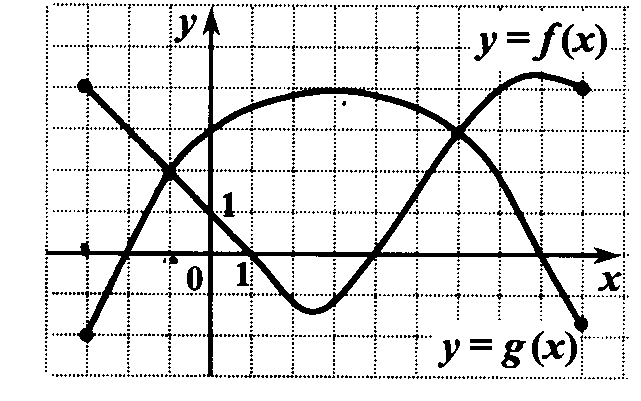 А.    Б.               В. х                Г. х74. Найдите множество значений функции А. [–1; 1]     Б.            В.         Г. 5. На рисунке изображены графики функций y=f(x) и y=g(x), заданных на промежутке [–3;9]. Укажите те значения х, для которых выполняется неравенство f(x)g(x).А. [–1;6]     Б. [–3;–1]    В. [–2; 8]         Г. [–3;–2]   Уровень В.6. Решите уравнение  на промежутке 7. Изобразите график какой-нибудь непрерывной функции, зная, что:а) область ее определения есть промежуток [–4;4];б) ее значения составляют промежуток [–3;5];в) она убывает на промежутках [–4;–1] и [2; 4], возрастает на промежутке [–1;2];г) ее нули: –2 и 2.8. Решите систему уравнений   Уровень С.9. Найдите наибольшее и наименьшее значения функции на отрезке [3;4].10. Решите уравнение Итоговая контрольная работа по алгебре и началам анализа для 10 класса Учебный предмет: математика                          Класс-10Дата выполнения: Учебная тема: Итоговая контрольная работа по математике для 10 классаПродолжительность работы: 40 мин.                                      Вариант № 2.Уровень A.А. –43               Б. –71                   В. –157                         Г. –1852. Решите неравенство А.   Б.  В.  Г. 3. Упростите выражение А.       Б.            В. х                   Г. 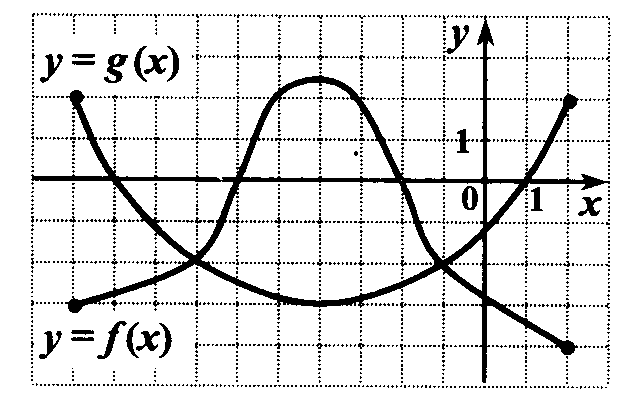 4. Найдите множество значений функции А.  [–1; 1]      Б.         В.             Г. 5. На рисунке изображены графики функций y=f(x) и y=g(x), заданных на промежутке [–10; 2]. Укажите те значения х, для которых выполняется неравенство f(x)g(x).А. [–9; –1]      Б. [–10;–7]       В. [–7; –1]          Г. [–10;–6] Уровень B.6. Решите уравнение  на промежутке .7. Изобразите график какой-нибудь непрерывной функции, зная, что:а) область ее определения  есть промежуток [–3;3];б) ее значения  составляют промежуток [–3;4];в) она убывает на промежутке [–1;1], возрастает на промежутках [–3;–1] и [1; 3];г) ее нули: –2 и 1.8. Решите систему уравнений Уровень C.9. Найдите наибольшее и наименьшее значения функции на отрезке [2;5].10. Решите уравнение 